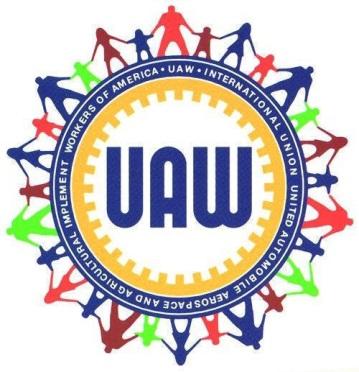 
UAW LU 2200   OFFICERS 2017 - 2020 PEELE, CHRISTINE (President)BROOKS, STACY K. (Vice President)MASSEY, TRACY (Financial Secretary Treasurer)HURST, PATRICIA (Recording Secretary)Vacant (Sgt. at Arms)MANTY, DOROTHY (Guide)(Trustee)LOTHARP, ANNETTE (Trustee)UNIT - APL (ASSOCIATION OF PROFESSIONAL LIBRARIANS)NAIRN, INA SUE (Unit Chair) HAWKINS, BARBARA (Steward, Westside) VORTKAMP, MARY JO (Steward, Eastside)BATCHELDER, JANET (Steward, Main Library) KORDYBAN, MARY  (Unit Secretary)UNIT – POOL (PROFESSIONAL ORGANIZATION OF LIBRARIANS)Fazekas-Hardy Stephanie (Unit Chair) Vacant (Steward, Westside)PYCIAK, MICHAEL (Steward, Eastside) Jones, DeAidre (Steward, Old Main)MORTON, ROGER (Steward, New Main)GOSS, QUIMISHA (Unit Secretary)UNIT - STU (SKILLED TRADES UNIT) SOWINSKI, RICHARD D. (Unit Chair) Brian Myers  (Steward)Vacant (Unit Secretary)Revised 4/22/20